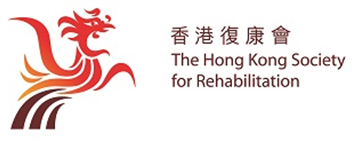 本會檔案：SR/0688/2019 《香港康復計劃方案》研究顧問團隊（通過電子郵件：rs.rpp@polyu.edu.hk）香港復康會就《香港康復計劃方案》檢討 第三階段「建立共識」提交意見就《香港康復計劃方案》研究顧問團隊就《方案》檢討的第三階段「建立共識」所展開的公眾諮詢，香港復康會現附上我們的意見書。	本會對新的《香港康復計劃方案》中的策略方向、8個主題和相關策略建議提供意見，期望研究顧問團隊及特區政府考慮本會的建議，制定可持續發展的十年復康政策，造福殘疾人士、長期病患者及社會大眾。如有任何查詢，請致電2205 6336與本會研究及倡議中心聯絡。謝謝！香港復康會總裁 梁佩如博士2020年1月30日香港復康會對《香港康復計劃方案》內各策略方向、主題和策略建議的意見本會欣見《香港康復計劃方案》（下稱《方案》）檢討小組在聆聽各界別和公眾的意見後採納了一個長遠、以人為本和促進共融的願景和四個策略方向。本會建議新的《方案》除了遵從上述的願意和策略方向外，必須確保同時達至以下的五個策略目標，以令新《方案》能持續和有效的落實。確保新《方案》以《殘疾人權利公約》為策劃框架、原則及監測指標新的《方案》是《殘疾人權利公約》自2008年於香港特別行政區生效後第一份制訂的《方案》，特區政府必須採取一切適當的措施體現《公約》的核心價值、原則及其精神。確保新《方案》能涵蓋殘疾人士全人發展的不同需要新的《方案》作為影響未來10年復康服務的「活文件」，其策略建議必須具備長遠性和前膽性，並應以殘疾人士全人發展的需要進行規劃，成立個案管理方法，提供適切服務。確保投入相應資源落實新《方案》政府已確立採取「成熟一項推一項」的做法。政府在制訂短中長期措施時，必須同時詳細預算和預留其不同階段所需的資源，以確保各項新措施有足夠的資料落實。確保新《方案》具循證為本的檢討機制政府有責任確保以公帑資助的服務／項目能達至合理和應有的質素保證。新《方案》須以循證為本（evidence based practice）的原則作定期檢討。確保新《方案》促進殘疾人充份和自主參與社會政府應以開放的角度和多元渠道，接觸、聆聽和考慮殘疾人士、自助組織、業界及公眾的意見，真正達至「沒有我們的參與，就不要替我們做決定」（nothing about us, without us）精神。本會欣喜研究顧問團隊採納了本會就《方案》第二次階段提交的部分意見。考慮新《方案》的願景、策略方向和上述策略目標，本會對新《方案》內8項策略主題的提出以下建議。總結殘疾人士和長期病患者的復康需要是多元化的，需要整全的介入和支援。本會期望研究顧問團隊及特區政府能考慮本會的建議，制定可持續發展的十年復康政策，造福殘疾人士、長期病患者及社會大眾。策略方向I: 提供適時及適切的支援裝備殘疾人士，以應對人生歷程中各個階段的轉變。本會讚同研究顧問團隊在殘疾人士就業支援方面採納一站式的資訊平台及就業支援流程，強化殘疾人士就業配對服務及跟進服務，加強僱主獲得有效支援。此外，本會對此策略方向內的3項主題意見如下：職業康復訓練及職業培訓放寬殘疾人士再次修讀僱員再培訓局同類課程的限制，鼓勵殘疾人士持續學習以配合實際工作需要。僱員再培訓局增加非課時實習計劃，延長殘疾人士學員實習時間，促進殘疾人士在實際環境中工作的經驗及提高被聘用機會。僱員再培訓局推動成立僱主平台，以不同形式（如先聘用、後培訓或以學徒形式），為殘疾人士提供針對性的培訓。就業支援為協助殘疾人士就業，政府應帶頭承諾聘請殘疾員工不少於百分之二，並鼓勵社福機構及私營公司增聘殘疾人士。在政府及公營機構採購貨品和服務的公開招標中，加入「聘用殘疾人士」和「向已聘用殘疾人士的社會企業購買服務」作為評核標準之一。投入資源予服務機構，增設和發展「工作調適員」服務模式，協調僱主聘用殘疾人士過程中工作及所遇問題（如工種選擇與調配、軟硬件配套等），建構滿足僱主對工作要求及殘疾僱員發揮所長的機會。恆常化和優化「提高在綜合社會保障援助計劃下殘疾受助人的豁免計算入息上限試驗計劃」，以鼓勵殘疾人士就業。醫療康復建立醫社合作的系統及流程，並投入資源，提升非政府機構在醫療合作項目與健康服務相關的能力。長遠探討設立一個連結醫療和社福單位的綜合平台，為共同跟進的病人提供一站式的服務資訊，令服務更到位及以人為本，亦達至更有效運用醫療及社區資源的效果。策略方向II: 加強社區照顧服務，讓在社區生活的殘疾人士與家人得到所需的支援，並在有需要時可獲安排盡快入住院舍。本會支持顧問團隊在方案內提出的建議，包括: 探討以「國際功能、殘疾和健康分類」（ICF）框架在康復服務中推行試驗計劃，並透過外展跨專業團隊及朋輩支援者為正輪候中途宿舍服務的復元人士提供及時的支援，以及增撥資源予殘疾人士／病人自助組織資助計劃。此外，本會對此策略方向內的2個主題意見如下：殘疾人士的社區支援服務推出「社區復康和照顧服務券」，投放資源發展社區復康和照顧服務，讓殘疾人士(特別是 60歲以下的非嚴重殘疾人士)能自主及靈活選擇合適的服務。 在以服務為中心的個案管理模式以外，增設社區個案管理的服務模式，以貫穿人生歷程的手法（life-course approach）提供持續性及全人的個案跟進，協助有多種殘疾、或情況較複雜的殘疾人士和長期病患者及其家庭提供適切服務，提升其生活品質。擴展朋輩支援者的模式至不同社區支援服務內，以釋放及善用社會資本。為家人或照顧者提供的社區支援措施定期進行照顧者需要的專項研究，以深入了解照顧者的照顧狀況及支援需要。參考台灣、英國及澳洲等地區的照顧者政策及支援，包括提供到戶或中心的喘息服務（respite care services），在每區增設暫托服務中心、延長暫托服務時間、出入院支援服務等。政府部門及私營企業可進一步研究及加強家庭友善的政策和措施，如提供額外有薪假期以照顧病患及長者、在家工作、彈性上班時間等。恆常化及優化《為低收入的殘疾人士照顧者提供生活津貼試驗計劃》，肯定照顧者對社會的貢獻及照顧工作之價值，包括：與輪候服務身份脫鈎，覆蓋更多有需要的照顧者。除了整合關愛基金項目津貼項目外，還應包括現有公共福利金計劃。參考外國的經驗（如新加坡等），探討和設立「外傭資助計劃」，資助中低收入家庭聘請外傭照顧在社區居住的體弱長者和殘疾人士。制定長遠支持及發展病人自助組織的政策，確立病人自助組織的社會角色及功能，並投放相應的資源。在各區設立自助組織發展中心或自助組織共享空間，拓闊組織服務網絡及更有效接觸市民。策略方向III: 推動傷健共融文化，促進暢通易達的環境、交通及資訊傳達，讓殘疾人士可全面參與社會。本會支持研究顧問團隊在推動傷健共融及無障礙環境方面的建議，包括採用「通達設計」的標準制訂切實可行的策略及建議，確保新建、改建及加建工程符合最新的《設計手冊：暢通無阻的通道》的要求，和利用旅運鏈分析(travel chain analysis) 找出各種障礙及提出消除障礙的建議。此外，本會對此策略方向內的2個主題意見如下：社區環境的通達性及無障礙服務持續修訂和更新《設計手冊：暢通無阻的通道》，確保建築物設有適當的出入通道和設施，方便殘疾人士使用。儘快落實暢通易達專業認証（包括通達顧問及通達巡查員等的認證），培養有能力的殘疾人士成為通達巡查員，作每年有規劃的無障礙環境巡查，包括公共交通設施、商場、景點等。連同相關政府部門及業界，發展海外及本地可持續的無障礙旅遊，包括：設施改善及人員培訓；發展綠色及生態旅遊時，加強無障礙配套及設施，包括郊野公園加設無障礙行山路徑及洗手間、公共沙灘提供無障礙洗身設施及浮水輪椅租借服務、改善離島及郊外碼頭設施、協助業界為輪椅使用者提供安全的渡輪及遊艇接載服務等。提高無障礙統籌經理和無障礙主任工作的透明度，定期透過不同渠道（如向立法會提交報告、上載資料至網頁等）發放有關各政策局及部門轄下場地的無障礙設施和配套的檢套狀況、改善工程的進度和完成日期等。無障礙交通運輸系統為有效規劃及提供殘疾人士的特殊交通服務，儘快制定有效及可靠的機制蒐集殘疾人士的交通需求及特殊交通服務使用數據，並對未來交通需求增長推行估算，從而增加相關特殊交通服務。需儘快制定全面普及化無障礙的士和公共小巴的藍圖和策略，包括：儘早標準化全港無障礙的士規格及營運要求（包括營運時必須配備可使用的相關無障礙設備），為推動目前市場上約18,000輛的士全面轉為無障礙的士，制定可量化目標、時間表及計劃方案。儘快完成低地台公共小巴檢討和公佈結果，為推動目前市場上約4,350輛公共小巴轉為低地台小巴，制定可量化目標、時間表及計劃方案。參考「淘汰歐盟四期以前柴油商業車輛特惠資助計劃」的方法，為的士和小巴的營運者提供津貼及誘因，鼓勵他們更換車輛時採購上述「合標準」的無障礙車種，並為更換訂定限期。為殘疾人士提供津貼，補助他們使用無障礙的士而引致的額外附加費用（不包括正常車資）。為公共交通業界制定「無障礙交通服務指引」，在設備及服務等方面制定標準，包括為工作人員提供的訓練內容及次數，以提升安全及滿足殘疾和行動不便乘客的需要。探討開發一個電子預約平台,讓殘疾和行動不便人士能透過單一平台查詢及預約不同類型的無障礙交通服務(如無障礙的士、低地台小巴、無障礙出租車等),以提升他們使用這些服務便利性。策略方向IV: 確保殘疾人士的多元化服務因應需求轉變得以持續發展。本會認同政府需定期更新殘疾的定義和分類，並在有關殘疾人士的統計調查中採用「國際功能、殘疾和健康分類」（ICF）框架，以更有效地了解殘疾人士的需要作未來規劃。此外，本會對此策略方向內的1個主題意見如下：人力及培訓設立健康／復康嚮導工種，鼓勵醫療、復康及社會科學相關的學院畢業生加入復康工作。聘用擁有豐富照顧經驗的「過來人」及可就業的已退休人士作為朋輩支援者。